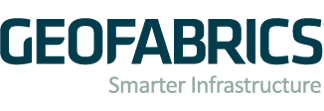 Request for Project Evaluation: Piling/Crane working platformDateProject NameClient NameClient contact detailsEmail: Number:When required (date)Equipment typeLoad or foundation width, B (m)Load or foundation width, B (m)Undrained shear strength of subgrade su (kPa)Undrained shear strength of subgrade su (kPa)Granular p'form bulk weight density γbulk (kN/m3)Granular p'form bulk weight density γbulk (kN/m3)Groundwater weight density γw (kN/m3)Groundwater weight density γw (kN/m3)Groundwater level above subgrade dW (m)Groundwater level above subgrade dW (m)Thickness of non-stab. granular platform H (m)Thickness of non-stab. granular platform H (m)Load casesLC1LC2Load or foundation length L (m)Load or foundation length L (m)Load or foundation length L (m)Load or foundation length L (m)Maximum bearing pressure q (kPa)Maximum bearing pressure q (kPa)Maximum bearing pressure q (kPa)Maximum bearing pressure q (kPa)Maximum bearing pressure q (kPa)Required FoS (usually 1.6 for LC1 and 1.2 for LC2)Required FoS (usually 1.6 for LC1 and 1.2 for LC2)Required FoS (usually 1.6 for LC1 and 1.2 for LC2)Required FoS (usually 1.6 for LC1 and 1.2 for LC2)Required FoS (usually 1.6 for LC1 and 1.2 for LC2)